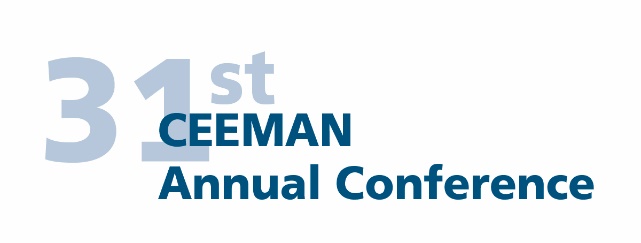 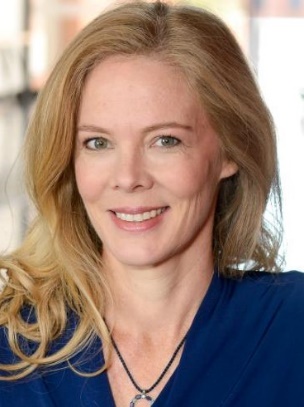 Louise Whittaker Prof Louise Whittaker obtained her Bachelors and Masters of Commerce degrees in Information Systems from the University of the Witwatersrand (Wits), and a PhD from the University of Pretoria.  She also has a Masters of Arts in Applied Ethics from Wits. She has worked in consulting and banking and in academia, namely the Wits Business School from 1998-2014 and the Gordon Institute of Business Science at the University of Pretoria since 2016.  She is an expert on strategy, governance and ethics, particularly in relation to organisations and information systems. Governance cannot be meaningful without ethics, and both are essential to successful strategies and projects. She also has extensive experience and interest in qualitative and phenomenological research.Prof Whittaker has supervised 9 graduated PhDs and over 120 Masters-level dissertations, many of them in these areas.  She also conducted her own published research, and strategic consultancy work. She was an associate and then senior editor for the Information Systems Journal, a major international journal from 2009-2020.She directed a highly-qualified professional team of administrators in the delivery of the GIBS academic programme comprising postgraduate diplomas, masters and doctoral degrees from 2017 to 2022. She is currently the Deputy Dean and Executive Director of Faculty. She has extensive experience with curriculum design and international accreditation processes for business schools and is also active in the United Nations Principles for Responsible Management Education (PRME) organisation. 